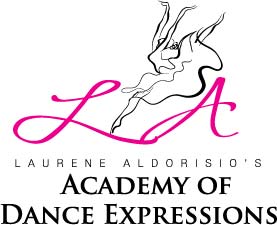 COVID-19 SCREENING CHECKLIST FOR DANCERSNAME  ___________________________________________  DATE  __________  TIME  __________PURPOSE:  Based on the US Center for Disease Control guidelines, service providers are encouraged to screen all clients for signs of respiratory illness accompanied by fever on a daily basis.INSTRUCTIONS:  All dancers entering Laurene Aldorisio’s Academy of Dance Expressions must be asked the following questions below:	By checking this box, I pledge to provide only correct and truthful information when 	completing the screening.1. Do you have any of the following respiratory symptoms?	a.  New or worsening cough  _____ Yes  _____  No	b.  New or worsening shortness of breath  _____ Yes  _____  No2. Have you had a fever of 100.40F or greater within the last 14 days?  _____  Yes  _____  No3. Are you feeling feverish?  _____  Yes  _____  No4. Are you having chills?  _____  Yes  _____  No5. Have you been in a facility or home with confirmed COVID-19 (by lab test) 	within 14 days?  _____  Yes  _____  No6. Have you been with persons with confirmed COVID-19 (by lab test) 	within the last 14 days?  _____  Yes  _____  NoIf you answered “NO” to all questions, you will be allowed entry into the studio.By signing the form below, I am acknowledging the potential risk to contract the COVID-19 disease during classes that I voluntarily agreed to attend. I further agree and, hereby release, Laurene Aldorisio’s Academy of Dance Expressions and its employees from any and all liability associated with my potential risk to contract COVID-19.DANCER’S FULL NAME (PLEASE PRINT): ___________________________________________________DANCER/PARENT SIGNATURE (IF UNDER 18): ______________________________________________																							DATE: ___________________________________________	DATE: __________					LAURENE ALDORISIO